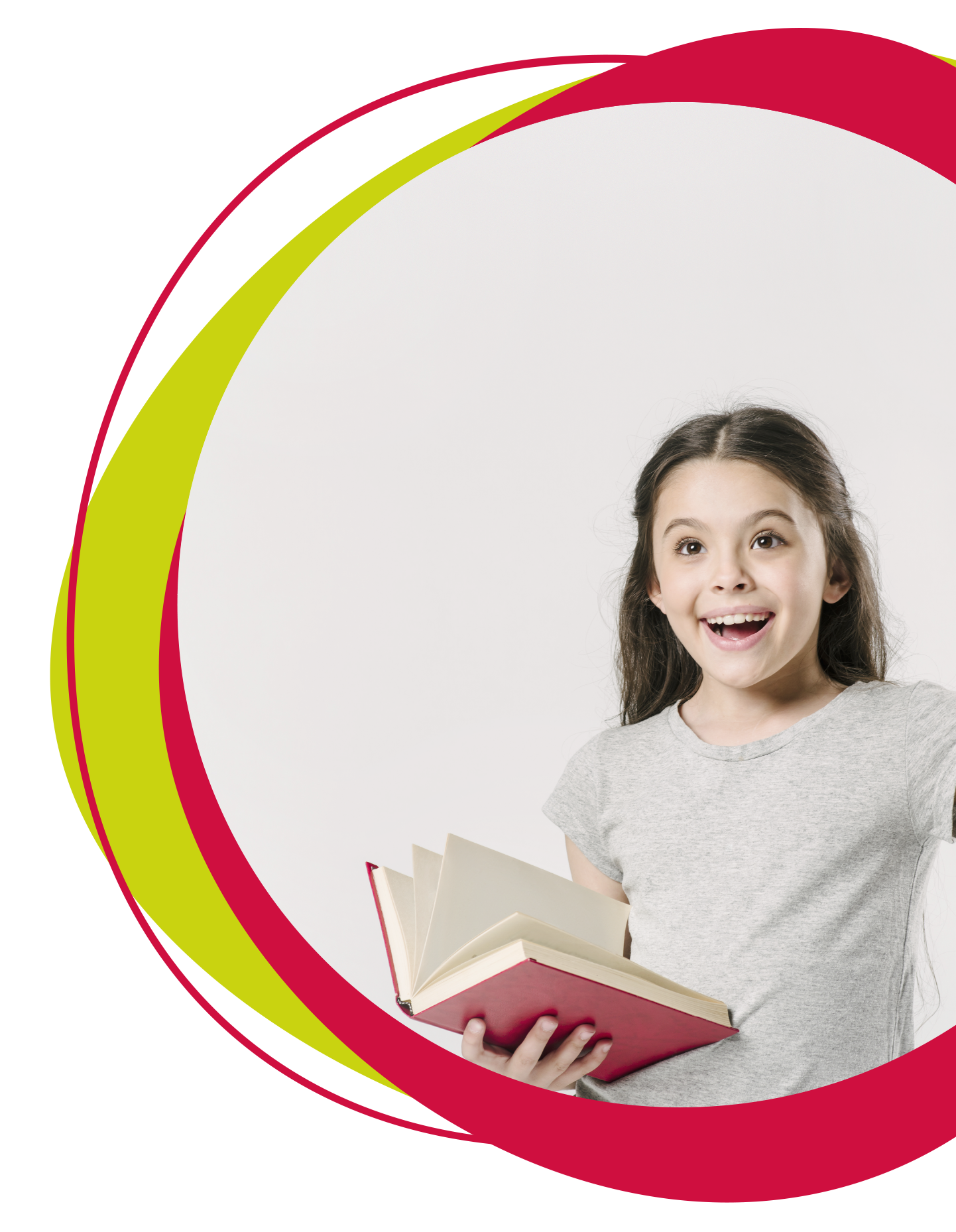 Sociaal VeiligheidsplanStichting PCBO Baarn-SoestFebruari 2023Inhoudsopgave1. Inleiding 1.1. VoorwoordVoor u ligt het veiligheidsplan van basisschool Gaspard de Coligny. In dit eerste hoofdstuk wordt het wettelijke kader rondom veiligheid op school benoemd en de visie van ons schoolbestuur PCBO Baarn Soest besproken. In hoofdstuk 2 wordt een toelichting gegeven op de manier waarop we op onze school werken aan sociale veiligheid en welke afspraken we hierover hebben gemaakt met elkaar. In hoofdstuk 3 besteden we aandacht aan situaties waarin moet worden ingegrepen omdat de afspraken en regels worden overtreden. In hoofdstuk 4 lichten we de fysieke veiligheid op de school toe. Op onze school vormt het thema Veiligheid nadrukkelijk een onderdeel van de kwaliteitscyclus. Dat betekent dat wij onze kwaliteit hebben beschreven (veiligheidsplan), dat we onze kwaliteit meten met een zekere frequentie, dat we op basis van de uitslagen actiepunten vaststellen en dat we verantwoording en dialoog hebben geregeld. Dit alles om in onze school een veilig klimaat te creëren en deze in stand te houden.1.2. Wettelijk kaderScholen zijn sinds 1 januari 2006 verplicht om een plan op te stellen voor veiligheid, gezondheid en milieu conform de CAO primair onderwijs. Dit plan wordt ook wel het (school)veiligheidsplan genoemd. Hierin moet een school beschrijven hoe zij de fysieke en sociale veiligheid in en om het schoolgebouw waarborgt. Zowel de preventieve als de curatieve maatregelen moeten in het veiligheidsplan beschreven worden. Vanaf 1 augustus 2015 is de wet Veiligheid op school van kracht. In deze wet is opgenomen dat scholen een inspanningsverplichting hebben om een veilige schoolomgeving te realiseren. De kernpunten uit deze wet zijn:Iedere school is verantwoordelijk voor het voeren van een veiligheidsbeleidIedere school moet de veiligheidsbeleving (en het welbevinden) van de leerlingen (jaarlijks) monitorenIedere school beschikt over een aanspreekpunt (aandachtsfunctionaris). Deze persoon coördineert het veiligheidsbeleid en is een vast aanspreekpunt voor leerlingen en oudersOm scholen te ondersteunen bij de verbetering van de veiligheid op school, heeft de PO-Raad het Actieplan Sociale veiligheid op school gepubliceerd. Scholen zijn verplicht om beleid te voeren op het terrein van seksuele intimidatie, agressie, geweld en pesten. Conform de Grondwet heeft een school ook de opdracht om discriminatie (inclusief racisme) te voorkomen, dan wel te bestrijden.1.3. Missie en visiePCBO Baarn-Soest staat voor goed en verantwoord onderwijs. Wij streven naar een fijne schooltijd voor onze leerlingen en een inspirerende,werkplek voor ons personeel. Kinderen moeten zich op school veilig kunnen ontwikkelen. PCBO Baarn-Soest wil zorgen voor een veilige, gezonde en optimale leer- en werkomgeving voor alle leerlingen, personeel, ouders en bezoekers. Onze scholen zijn toegankelijk, beschikbaar, bereikbaar, open, respectvol en pluriform. Ieder kind is welkom en ieder kind wordt gerespecteerd. Een veilige omgeving voor leerlingen en onderwijspersoneel houdt in dat er, naast fysieke veiligheid een prettige sfeer op school is waardoor incidenten, zoals ongepast gedrag, intimidatie, diefstal, agressie en geweld en pesten worden voorkomen en bestreden. Dit veiligheidsplan wil hiertoe bijdragen.1.4. Identiteit en burgerschapOnze stichting is een Christelijk geïnspireerde stichting. Het christelijke geloof geeft richting aan hoe wij omgaan met elkaar en hoe wij het onderwijs inrichten. We staan open voor iedereen die voor het christelijk onderwijs kiest. Op onze scholen mag iedereen zijn zoals hij is met respect voor de ander. We hebben een open houding naar elkaar en naar elkaars geloof. We hebben aandacht voor elkaar en luisteren naar elkaar. Zo proberen wij voor al onze leerlingen een geborgen plek te zijn waarin zij zich veilig, gehoord en gewaardeerd voelen. Waar kinderen met plezier komen en van elkaar leren. We werken aan een klimaat waarbij we elkaar op een positieve manier benaderen en waarin, mede vanuit de christelijk grondslag, betrokkenheid is op elkaar. Zo is er bijvoorbeeld  aandacht voor verjaardagen, geboorte en overlijden. Er is ook aandacht voor verschillen, we gaan ervan uit dat ieder kind talenten en behoeften heeft en hier sluiten we zo goed mogelijk op aan. Leerlingen doen op school niet alleen vakkennis en -vaardigheden op, het is ook de plek waar zij leeftijdsgenoten ontmoeten, kennis maken met de samenleving, met normen, waarden en omgangsvormen. Daar hoort bij dat zij leren, oefenen en soms ook grenzen overschrijden. Didactiek en pedagogiek begeleiden dit leer- en ontwikkelingsproces. Zo is de school een plek waar kinderen hun toekomstig burgerschap kunnen oefenen. Een mini-maatschappij waarin fouten maken mag binnen kaders en behulp van duidelijke regels. Betrokkenheid en duidelijkheid zijn een goede basis voor een veilig schoolklimaat.  2. Sociale veiligheidIn een veilig schoolklimaat worden leerlingen aangemoedigd om positief gedrag te laten zien. Om een sociaal veilig klimaat te creëren, zet de school meerdere met elkaar samenhangendeinterventies, programma’s en methoden in op individueel niveau, op groepsniveau en opschoolniveau. Ouders worden hierbij betrokken.2.1 Pedagogisch klimaatMet een goed pedagogisch klimaat bereik je dat leerlingen zich veilig voelen, gezien en gehoord worden. Ze worden geaccepteerd zoals ze zijn. Een fijne, voorspelbare en positieve sfeer zorgt ervoor dat leerlingen (en ouders) graag naar school komen. Dit geeft een goede, ontspannen startsituatie om te leren. Zo kunnen kinderen zich goed concentreren en de aandacht richten op de instructie en het schoolwerk. Een goed pedagogisch klimaat heeft een aantal kenmerken:Vaste regels en structuur en daardoor voorspelbaarheid en rust Een goede (werk)sfeer in de klas, wat er voor zorgt dat leerlingen zich veilig voelen Leerlingen, leraren en ouders voelen zich gezien en serieus genomen. De leerlingen, leraren en ouders voelen zich welkom op school. Er is aandacht en een luisterend oor voor ieder kind, iedere leraar en iedere ouder. De pedagogische driehoek helpt hierbij.Pedagogische driehoek leerkracht-ouder-kind 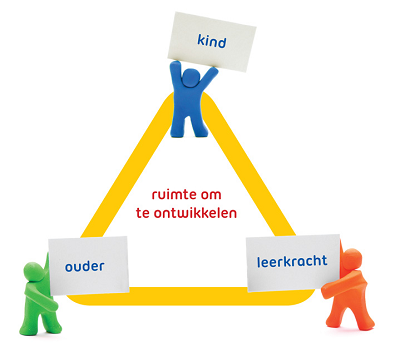 Een goede samenwerking met ouders draagt bij aan een veilig schoolklimaat. In de driehoeksrelatie staan de ouder en de leraar onderin, en het kind bovenaan. De leerling rust als het ware op de schouders van de ouder en de leerkracht. De leerkracht en de ouders werken idealiter schouder aan schouder. Ouders en leraren kunnen van elkaar leren in het belang van de ontwikkeling van de leerling, zonder op elkaars stoel te zitten. De leerkracht is de professional en de ouders de expert van het kind. Door elkaar op de hoogte te stellen van behoeften en wat er leeft, kan er zo goed mogelijk afgestemd worden en kunnen onveilige situaties zoveel mogelijk voorkomen worden. 2.2. Sociaal emotionele ontwikkelingOp onze school besteden wij aandacht aan de sociaal emotionele ontwikkeling en het welbevinden van onze leerlingen. Wij gaan ervan uit, dat er een sterke relatie is tussen welbevinden en veiligheid. Kinderen ontwikkelen zich gedurende de dag op sociaal emotioneel vlak door interactie met anderen. Leerkrachten begeleiden deze interactie. Daarnaast maken we gebruik van een methode. We monitoren de sociaal emotionele ontwikkeling structureel.MethodeOp onze school verzorgen we een aanbod voor de sociale ontwikkeling in de groepen 1 t/m 8. Wij gebruiken daartoe de methode Kwink in de groepen 1 t/m 8. Het rooster van de groep voorziet in minstens één les sociaal-emotionele ontwikkeling per week (van een half uur). Monitoring Dagelijks observeren leerkrachten de sociale emotionele ontwikkeling van de leerlingen. Als uit deze observaties blijkt dat een leerling, een groep of de school iets extra’s nodig heeft, dan kunnen interventies worden ingezet. Naast observaties meten wij de sociaal-emotionele ontwikkeling ook met behulp van het instrument IEP (Hart & Handen) in groep 3 t/m 8, Vensters in groep 6 t/m 8 en Mijn Kleutergroep in de groepen 1 en 2. De leraren scoren de leerlingen minimaal één keer per jaar en de leerlingen scoren zichzelf minimaal één keer per jaar. De scores van de groep als geheel en van de individuele leerlingen worden op basis van een schoolnorm geanalyseerd en voorzien van conclusies door de IB-er en de leraar. De uitslagen kunnen leiden tot een groepsplan en/of tot een handelingsplan voor één leerling. De IB-er stelt een totaalrapport op. Daarin staan de uitslagen van alle groepen, een analyse, conclusies, kengetallen en (eventueel) een plan van aanpak op schoolniveau. Dit rapport wordt besproken met het MT van de school en met de medewerkers.2.3. Regels op schoolOm de veiligheid in de school zo veel mogelijk te waarborgen hebben we algemene schoolregels opgesteld. De schoolregels zijn in samenspraak met de medewerkers opgesteld en worden. Daarnaast worden op groepsniveau regels opgesteld, die passen bij de groepssituatie. De leerlingen worden daarbij betrokken. Zowel de school- als de groepsregels zijn zichtbaar voor leerlingen, ouders en betrokkenen. In de lessen komen de school- en groepsregels met een zekere regelmaat aan bod. Cruciaal is de handhaving van de regels. Bij structureel regel- en grensoverschrijdend gedrag hanteren we protocollen (zie hoofdstuk 3).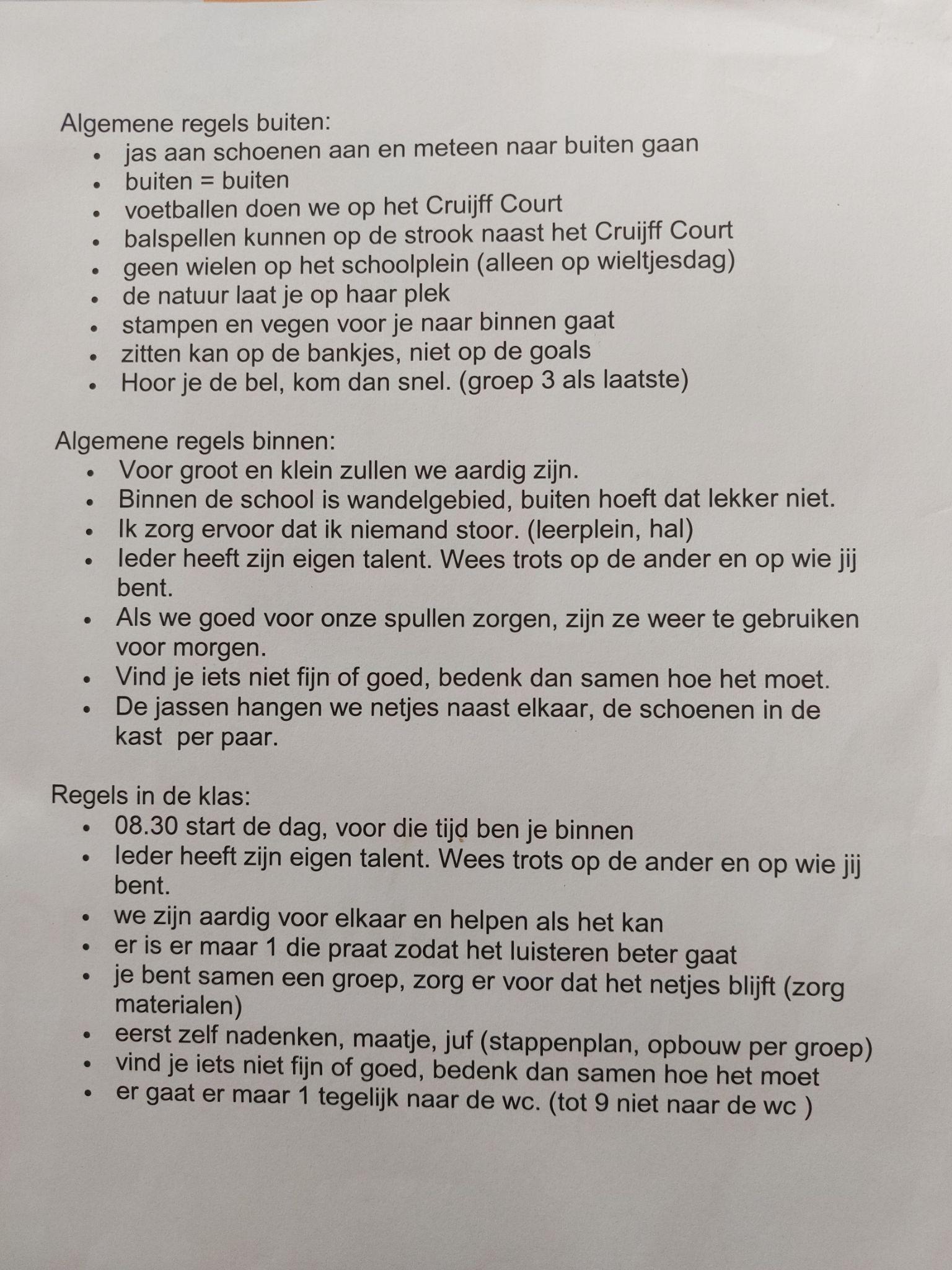 2.4. Sociale mediaIn een veilige school gaan alle betrokkenen verantwoord, respectvol en bewust met elkaar om. Deze kernwaarden gelden ook voor online-gedrag in het algemeen en de omgang met sociale media in het bijzonder. Omdat onze leerlingen veel tijd online doorbrengen, is het noodzakelijk om hierover duidelijke afspraken te maken over wat (niet) acceptabel is, en deze te hanteren.Het digitaal (kunnen) onderhouden van contacten en uitwisselen van informatie is belangrijk voor onze kinderen. Maar onze school heeft ook te maken met de schaduwkant van het gebruik van digitale (sociale) media. Voorbeelden daarvan zijn: online pesten, bedreigingen uiten, zonder toestemming delen van beeldmateriaal, chantage met beeldmateriaal, het hacken van accounts etc. Daarom leren we onze leerlingen om te gaan met digitale middelen (mediawijsheid) en hanteren we de leerlijn digitale geletterdheid. Daarnaast zijn er een aantal afspraken vastgelegd in het social media protocol (zie bijlage).2.5. Gezondheid Voor een sociaal veilig klimaat in de school is het belangrijk dat leerlingen lekker in hun vel zitten. Binnen Stichting PCBO Baarn-Soest wordt gewerkt vanuit Mijn Positieve Gezondheid. Dit is een manier om breder naar gezondheid te kijken. Mijn Positieve Gezondheid gaat uit van 6 pijlers: lichaamsfuncties, mentaal welbevinden, zingeving, kwaliteit van leven, meedoen en dagelijks functioneren. Het gaat erom dat jij je gezond en energiek voelt, op de manier die bij jou past. Het verschilt per school hoe hier invulling aan wordt gegeven. Dit is terug te vinden in de schoolgids en op de website van de school. 2.6. Privacy reglement Privacyreglement verwerking leerlingengegevensDe wet Bescherming Persoonsgegevens betreft regels over bijvoorbeeld de verwerking van persoonsgegevens, wie deze gegevens mag inzien, aan wie de gegevens verstrekt mogen worden en hoe lang gegevens bewaard worden. Door het opzetten van een protocol hiervoor wordt veiligheid gewaarborgd, omdat de gegevens niet voor iedereen beschikbaar zijn. De afspraken omtrent de verwerking leerlingengegevens zijn verwerkt in het privacyreglement van PCBO Baarn-Soest. Deze is te vinden op de website van PCBO Baarn-Soest en in de bijlagen van dit veiligheidsplan.Privacyreglement verwerking personele gegevens
Naast de bescherming van leerlingengegevens zijn vanuit hetzelfde oogpunt en de wettelijke verplichting afspraken gemaakt. Deze zijn opgenomen in het privacyreglement van PCBO Baarn-Soest.2.7. Gedragscode medewerkers PCBO Baarn-SoestIedere medewerker van onze school heeft een voorbeeldfunctie. Ieder moet zich bewust zijn van zijn/haar verantwoordelijkheid binnen de functie en draagt dit ook uit. PCBO Baarn-Soest heeft een gedragscode opgesteld. De gedragscode van PCBO Baarn-Soest is bedoeld voor alle mensen die bij ons werkzaam zijn, leerkrachten, stagiaires en alle andere personen die werkzaamheden (professioneel en vrijwillig) voor de school verrichten. Het doel van deze gedragscode is het scheppen van een schoolklimaat dat zich kenmerkt door respect, vertrouwen en acceptatie. Een dergelijk klimaat is een voorwaarde om een optimale leer- en werkomgeving te creëren. Het is zeker niet de bedoeling dat een gedragscode het spontane omgaan van mensen met elkaar in de weg staat. De gedragscode is te vinden op de website van Stichting PCBO Baarn-Soest.  2.8. PestprotocolPestgedrag wordt bij ons op school niet getolereerd. Onze school beschikt over een pestprotocol. Hierin staat hoe wij pestgedrag voorkomen, signaleren en aanpakken (afhandelen). We vinden het belangrijk dat alle medewerkers het pestprotocol kennen, daarom besteedt de Coördinator Pestbeleid regelmatig aandacht aan het protocol. Daarnaast hebben we informatie opgenomen in de schoolgids. Het pestprotocol is te vinden in de bijlage van dit plan en op te vragen bij de school. 2.9 TevredenheidsonderzoekenDoor tevredenheidonderzoeken naar de veiligheidsbeleving uit te voeren, kan ingeschat worden of leerlingen (jaarlijks), ouders en personeel (2-jaarlijks) het schoolklimaat als veilig beschouwen. Deze onderzoeken zijn een goede thermometer voor de veiligheid in de school en wettelijk verplicht. Wij analyseren de scores, trekken conclusies en stellen aandachtspunten vast. 3 Grensoverschrijdend gedrag3.1. Vormen van grensoverschrijdend gedrag Agressie en geweld, (seksuele) intimidatie, pesten, discriminatie en racisme beïnvloeden de arbeidsprestatie van personeel en leerlingen. Deze vormen van grensoverschrijdend gedrag leiden in ernstige gevallen tot verzuim en soms tot de beëindiging van (schoolloop)baan. PBCO Baarn-Soest hanteert daarom een beleid dat alle vormen van (seksuele) intimidatie, agressie, geweld, pesten en racistisch gedrag tegenover medewerkers en leerlingen tegengaat. Hierbij wordt een zerotolerance beleid gevoerd. Alle betrokkenen bij de school worden gestimuleerd zich aan de regels te houden, elkaar aan te spreken op grensoverschrijdend gedrag en hulp te bieden aan slachtoffers. In ernstige gevallen verwachten wij dat betrokkenen melding doen van dit gedrag bij leidinggevende of een vertrouwens-/contactpersoon.3.2. KlachtenregelingOnze school beschikt over een klachtenregeling. In onze klachtenregeling is de procedure opgenomen die gevolgd kan worden als er een klacht is. De regeling heeft betrekking op alle vormen van grensoverschrijdend gedrag (zie 3.1). De klachtenregeling beschrijft hoe klachten besproken kunnen worden met het aanspreekpunt, de interne vertrouwens-/ contactpersoon of de externe vertrouwenspersoon. Ook wordt uitgelegd hoe betrokkenen een klacht kunnen indienen bij de klachtencommissie. De klachtenregeling ligt ter inzage op school en wordt gepubliceerd op de website van de school.3.3. Schorsing en verwijderingProtocol voor schorsing en verwijdering van leerlingSchorsing en verwijdering van een leerling kan noodzakelijk zijn om de regels van de school te handhaven, welke op hun beurt van belang zijn om de veiligheid binnen de school te handhaven. Het bevoegd gezag heeft de bevoegdheid om leerlingen toe te laten, te schorsen en te verwijderen. Bij een schorsing van meer dan één dag is het schoolbestuur verplicht om de Inspectie van het Onderwijs op de hoogte te stellen. Verwijdering is een uiterste maatregel. Een uitgebreide toelichting van schorsing en verwijdering en de wetgeving is te vinden in de bijlage van dit plan en op de website van PCBO Baarn-Soest. Daarnaast hebben we informatie opgenomen in de schoolgids. Procedure voor schorsing van personeelPCBO Baarn-Soest hanteert de ‘Schorsing als ordemaatregel en disciplinaire maatregelen’ afspraken en regelingen uit de CAO PO. Hierin staat beschreven hoe schorsing als ordemaatregel kan worden ingezet of als disciplinaire maatregel. 3.4. Meldcode en meldplichtDe meldcode en de meldplicht zijn twee verschillende processen die voortkomen uit twee verschillende wetten. De wet Meldcode huiselijk geweld en kindermishandeling verplicht ons om een vijfstappenplan te gebruiken als we een vermoeden hebben van kindermishandeling en/of huiselijk geweld. Het stappenplan bestaat uit de volgende stappen:In kaart brengen van signalen van huiselijk geweld en/of kindermishandelingCollega’s consulteren en zo nodig Veilig Thuis raadplegenEen gesprek voeren met de oudersEen afwegingskader hanteren om te bepalen of er sprake is van acute of structurele onveiligheid en bij twijfel Veilig Thuis raadplegenBij acute of structurele onveiligheid: altijd melden bij Veilig Thuis. Eventueel (ook) zelf hulp verlenen of deze organiserenDe wet Bestrijding seksueel misbruik en seksuele intimidatie in het onderwijs wordt ook wel de meld-, overleg- en aangifteplicht genoemd. Deze wet verplicht medewerkers die het vermoeden hebben, of informatie (krijgen) over een mogelijk zedendelict in relatie tot een minderjarige leerling om dit onmiddellijk door te geven aan het bevoegd gezag. Het proces dat we moeten volgen bestaat uit de volgende stappen:Een medewerker heeft een vermoeden van, of informatie over een zedendelict gepleegd door een medewerker van de school tegen een minderjarige leerlingDe medewerker meldt dit aan het bevoegd gezagHet bevoegd gezag overlegd met de vertrouwensinspecteurEr is een redelijk vermoeden van een strafbaar feitHet bevoegd gezag meldt (ouders van) klager en aangeklaagde dat er aangifte wordt gedaanHet bevoegd gezag doet aangifte bij justitie of politie4. Fysieke veiligheid4.1. ARBO beleidOnze school is op basis van de ARBO-wet verplicht om een veilige en gezonde (leer)omgeving te creëren voor de leerlingen en de medewerkers. In artikel 14 van de ARBO-wet wordt bepaald dat de werkgever zich ten aanzien van de uit die wet voortvloeiende verplichtingen moet laten bijstaan door ‘deskundigen’ (ARBO-diensten). Deze deskundigen hebben de volgende taken:Het verlenen van medewerking aan het verrichten en opstellen van de risico-inventarisatie en -evaluatie (RI&E), alsmede het adviseren daaromtrent.Het verlenen van bijstand bij de begeleiding van zieke werknemers.Het houden van bedrijfsgeneeskundig spreekuur (SMO = sociaal medisch overleg).In het kader van de ARBO-wet is er een taakverdeling vastgesteld tussen enerzijds het bestuur en anderzijds de directeur en de preventiemedewerker. De taken van de directeur zijn:Het (laten) uitvoeren van de RI&E en vaststellen van het plan van aanpakHet verdelen van de ARBO-takenHet aanstellen van preventiemedewerkers en bedrijfshulpverlenersHet overleg met teamHet onderhouden van contacten met de ARBO-dienst of gecertificeerde ARBO-deskundige(n)Het overleggen met, en informatie verstrekken aan het bestuur en de vertrouwenspersoonVerzuimbegeleidingVoor de preventiemedewerker gelden de volgende taken:Overleggen met en adviseren aan schoolleiding, MR en vertrouwenspersonenRisico’s signalerenUitvoeren van het Plan van AanpakBegeleiden bij de uitvoering RI&EHet coördineren van de bedrijfshulpverleningInformeren van het personeelHet uitvoeren van ARBO-maatregelen4.2. ri&eDe RI&E kijkt op het gebied van fysieke veiligheid naar:ArbeidsomstandighedenBrandveiligheid, BHV, ontruimingVeiligheid buurt, plein en speeltoestellenVeiligheid gebouw en inventarisVeiligheid tijdens gymlessenDe RI&E vindt tweejaarlijks plaats en wordt door het bestuur georganiseerd.4.3. Binnenklimaat en CO2Het is belangrijk om les te kunnen geven in een goed geventileerde klas. Daarom beschikken al onze klaslokalen over een CO2 meter. 4.4. BHV plan en ontruimingsplanDe ARBO-wet wijst op de verplichting om de bedrijfshulpverlening te regelen. Daarom beschikt onze school over een BHV-plan met daarin de procedures, verantwoordelijkheden en de taakverdeling tussen de BHV-ers. Onze school beschikt over 5 BHV-ers. De BHV-ers zijn de personen die ten aanzien van de bedrijfshulpverlening taken, bevoegdheden en verantwoordelijkheden hebben. Deze zijn schriftelijk vastgelegd. De BHV-ers zijn gecertificeerd en onderhouden hun deskundigheid door het volgen van herhalingscursussen. Op onze school zijn de BHV-ers belast met de volgende taken:Het verlenen van eerste hulp bij ongevallen;Het beperken en bestrijden van brand en het beperken van de gevolgen van ongevallen;Het alarmeren en evacueren van alle werknemers en andere personen in de school in noodsituaties;Het voorbereiden van de leerlingen, het personeel en de aanwezigen op mogelijke calamiteiten door het organiseren van ontruimingsoefeningen;Het informeren van alle betrokkenen over taken, bevoegdheden en verantwoordelijkheden.In het BHV-plan wordt onder andere de organisatie van de bedrijfshulpverlening, een ontruimingsplan en een protocol voor ernstige calamiteiten besproken. Dit bedrijfshulpverleningsplan is belangrijk in het waarborgen van de fysieke veiligheid van leerlingen, personeel en derden. Het BHV-plan wordt na elke RI&E, evaluatie van ontruimingsoefening en eventueel andere evaluaties bijgesteld. Voor het BHV-plan, ontruimingsplan zie bijlage.4.5. EHBOOnze school beschikt over voldoende EHBO-materiaal. Het EHBO-materiaal is centraal opgeslagen en wordt geregeld nagekeken en gecontroleerd, zodat dit op elk moment gebruiksklaar is. De eindverantwoordelijke voor de EHBO-materialen is één van de BHV-ers. Deze BHV-er zorgt ervoor, dat de EHBO-doos altijd op orde is en zij vult aan als dat nodig is.4.6. Incidenten en ongevallenregistratieOnze school hanteert een ongevallenregistratie en incidentenregistratie. De eigenaar van deze registratie is het aanspreekpunt (de aandachtsfunctionaris). De incidentenregistratie richt zich op de incidenten die in de wet zijn opgenomen. Het registratieformulier kent de volgende items:DatumIngevuld doorType incidentPlaatsBetrokkene(n)GroepLeraarSlachtoffer (+ opvang)Getuigen (+ opvang)Dader (aanstichter)Omschrijving incident Ondernomen actiesWe vullen een formulier in als het incident betreft waarbij de ouders/verzorgers op de hoogte stellen. Het aanspreekpunt beheert de administratie en stelt jaarlijks (juni) een incidenten-evaluatie op met bevindingen en aanbevelingen voor beleid.Bij calamiteiten doet onze school een beroep op de informatie van School en Veiligheid. Vooropgesteld: we maken onderscheid tussen incidenten en calamiteiten. Een incident is een nare gebeurtenis, een lichte verstoring van de dagelijkse gang van zaken. Een calamiteit is een grootschalige gebeurtenis (een ramp) waarbij grote groepen worden bedreigd, gewond raken of omkomen. De impact is zo groot, dat de dagelijkse gang van zaken ontwricht raakt: er is sprake van chaos en verwarring.4.7. VerzuimregistratieVerzuim kan een signaal zijn van een onveilige situatie in de school. Op het moment dat er hoog verzuim onder leerlingen en/of werknemers is, onderzoeken we waardoor het verzuim zo hoog is. Dit kan gebeuren door gesprekken met de verzuimende leerlingen en/of werknemers. Van deze gesprekken worden notities of gespreksverslagen gemaakt. Bij veel verzuim wordt contact gezocht met de leerplichtambtenaar.4.8. SpeeltoestellenOnze school heeft een schoolplein waarop meerdere speeltoestellen zijn geplaatst. De toestellen hebben een keurmerk en worden periodiek geïnspecteerd.4.9. Veiligheid buiten de schoolDe risico's bij buitenschoolse activiteiten onder schooltijd zijn vele malen groter dan bij het volgen van onderwijs in de klas of op school. Onze school beschikt daarom voor buitenschoolse activiteiten over een aansprakelijkheidsverzekering. Dat betekent dat wij verzekerd zijn als een kind iets overkomt waarvoor een begeleider aansprakelijk gesteld kan worden. De verzekering is van toepassing op personeelsleden, leerlingen, stagiaires, ouders en vrijwilligers.Bijlage 1: interne functionarissen en externe partnersBijlage 2: protocollenPrivacyreglement verwerking leerlingengegevens - updaten (PCBO)Privacyreglement verwerking personele gegevens - updaten (PCBO)calamiteitenkaart (PCBO)schorsing / verwijdering protocol (PCBO)gedragscode - updaten (PCBO)verzuimregistratie protocol (Eemland protocol als uitgangspunt)social media protocol (PCBO)per school invoegenpestprotocol bhv protocol + ontruimingsplan + RI&E FunctieNaamEmailTelefoonLeerplichtMarlous vd KampM.vandeKamp@baarn.nl06-43142119BrandweerJGZSamenwerkingsverbandFemke Rienstraf.rienstra@swvdeeem.nlLokaal teamTrudy Zonneveldt.zonneveld@baarn.nlWijkagentCas Mourikcas.mourik@politie.nl